2019年四川省高考成绩查询攻略高考结束已经一周了，很多同学在经历考完几天的放松之后，已经在心心念念自己的高考分数啦。快和小编一起看看怎么进行成绩查询吧！一、四川省教育考试院官方微信高考成绩推送方式四川省教育考试院高考成绩查询系统及推送系统已于6月10日中午12：00正式开放，考生和家长可通过输入报名号（或准考证号）、身份证信息绑定查询系统，在6月22日成绩公布的第一时间自动获取高考成绩和录取结果。（请考生务必妥善保管好自己的个人信息，谨防泄露！）微信绑定操作步骤❖ 考生扫一扫下方二维码关注四川省教育考试院官方微信公众号（ID：scsjyksy）进入高考成绩查询绑定入口。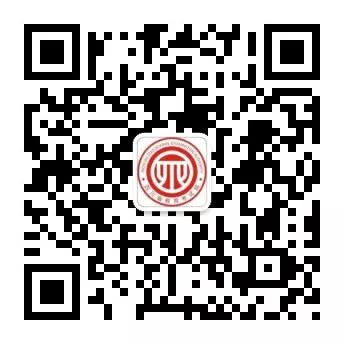 ❖ 点击下方菜单“自助查询”进入高考成绩查询查询界面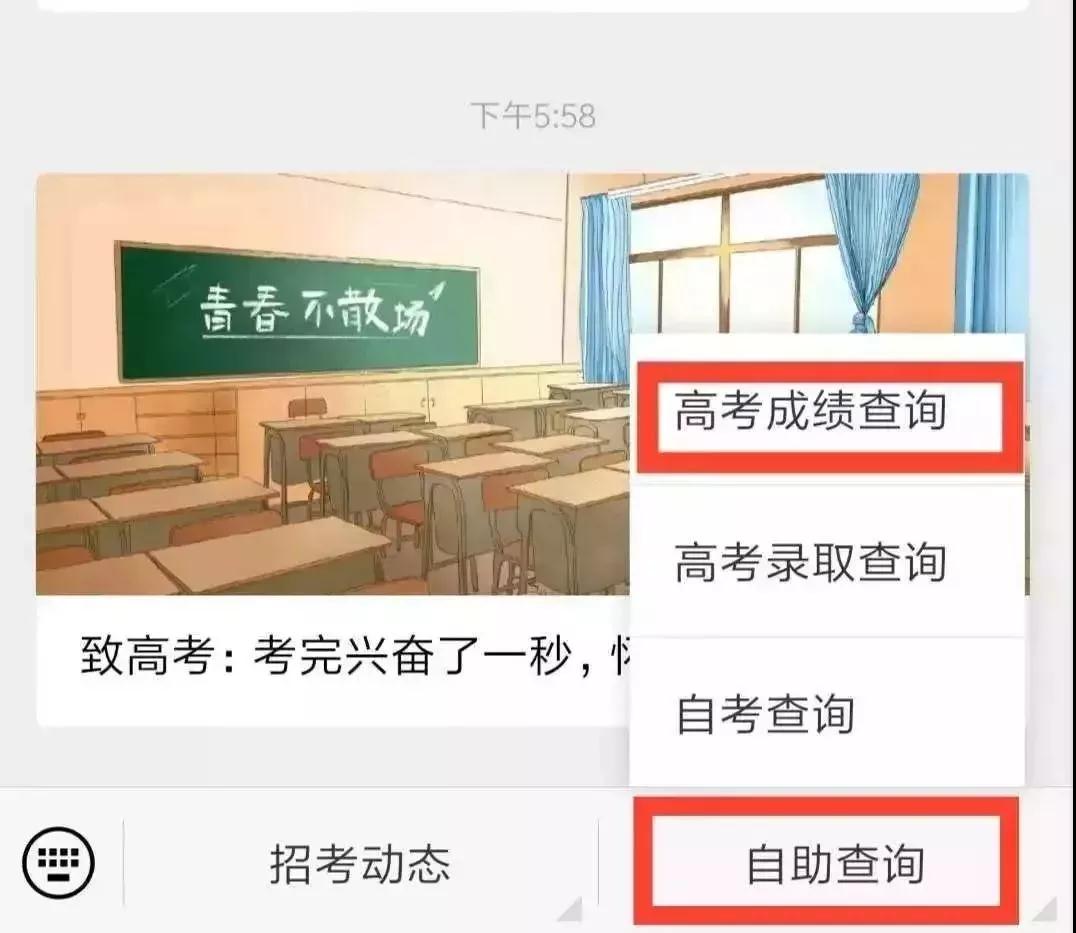 ❖ 按照提示输入考生报名号（或准考证号）、身份证号即可绑定！22日成绩就会第一时间通过本公众号发到你的手机上。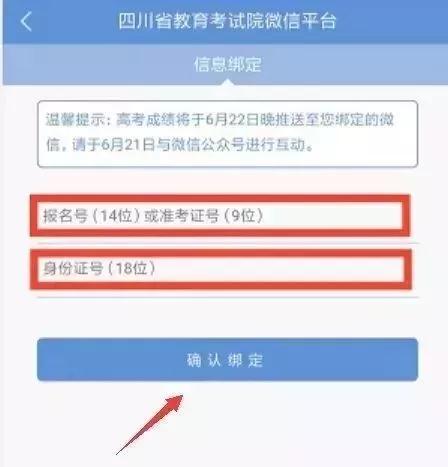 二、四川省教育考试院官方网站高考成绩查询方式官网成绩查询步骤
❖ 22日晚，考生登录四川省教育考试院官方网站（网址：http://www.sceea.cn），进入此页面。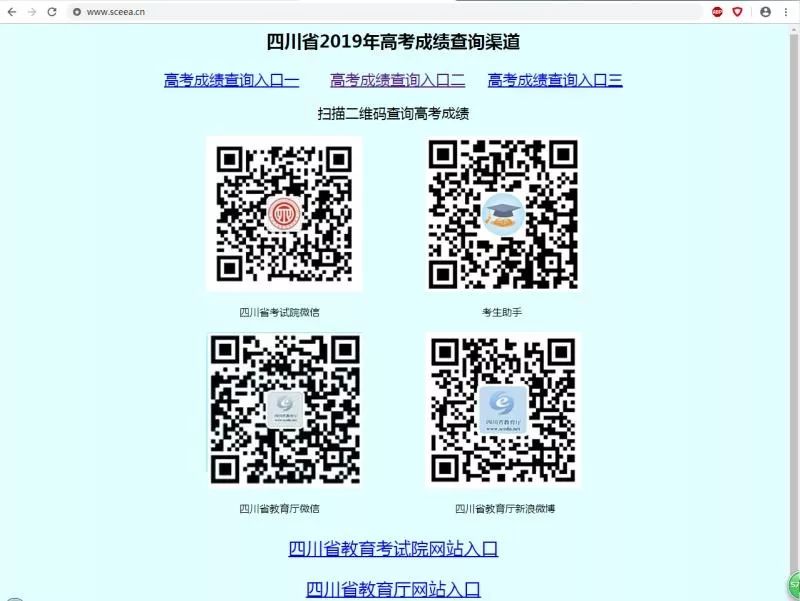 ❖ 点击上方高考成绩查询入口，进入四川省教育考试院招生考试信息查询系统页面，再点击高考成绩查询。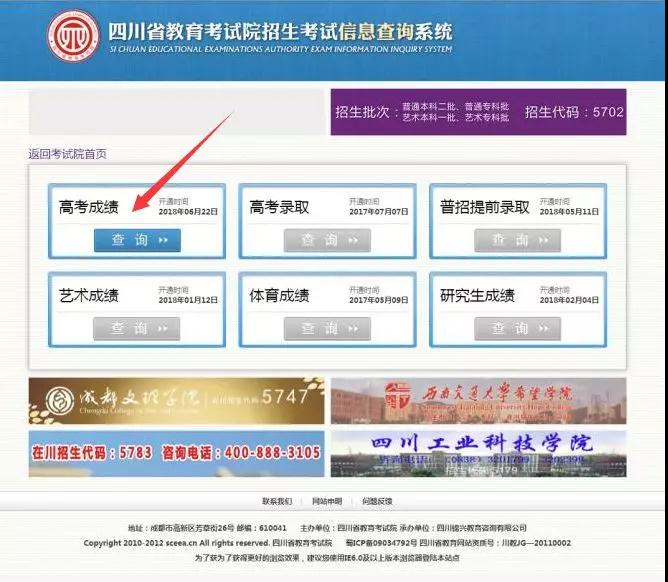 ❖  输入个人信息，就可以查询成绩了。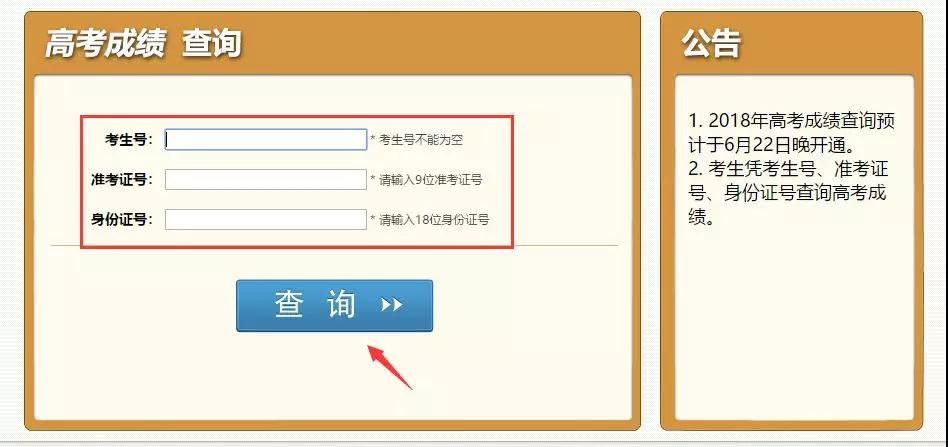 除此之外，考生还可通过考生助手app、省教育厅官方网站、微信，省教育厅政务微博、电信IPTV等其他6种渠道免费查询自己的成绩和录取信息。